Jelentések kitöltési útmutatója				Kitöltési útmutató a „Védőnői jelentés összesítője” című adatlapokhozAz adatszolgáltatás a 76/2004. (VIII.19.) ESzCsM rendelet alapján kötelező – Nyilvántartási szám: 1003/09.A „Védőnői jelentés összesítője” című adatlap a területi védőnői ellátás 2017. évre vonatkozó a védőnői körzetben végzett tevékenység adatait tartalmazza. A jelentést a körzetre vonatkozóan szükséges elkészíteni (függetlenül attól, hogy hány településről, hány telephelyről, illetve hány védőnő látja el a körzetet). Egy körzetről egy jelentést kell küldeni.A védőnő által végzett tevékenységek közül csak azokról kell adatot szolgáltatni, amelyek a jelentésben szerepelnek. A jelentésben nem szereplő védőnői tevékenységek, valamint az azokra fordított idő rögzítése a munkanaplóban történik, tehát a jelentés nem munkatükör, hanem statisztikai adatszolgáltatás. 1-13. rovat - Várandós anyák gondozása1. rovat – 2017. évben nyilvántartott várandós anyák számát kell megadni.Megjegyzés: ide tartoznak az előző évről áthozott várandós anyák, akik még nem szültek, illetve nem vetéltek el, nem költöztek el, valamint 2017. év folyamán újonnan nyilvántartásba vett várandós anyák. (nem összesített adat). Beszámolandó valamennyi az adott körzetben újonnan nyilvántartásba vett várandós, és beszámítandó a már előzőleg más körzetben nyilvántartásba vet beköltözött várandós. Ez az adat arra vonatkozik, hogy a védőnő az adott körzetben hány várandóst gondozott a tárgyévben.2-5. rovat – Fokozott gondozást igénylők: adatai az 1-es oszlopra vonatkoznak. A fokozott gondozásra vonatkozó adatokat is a nyilvántartás alapján kell kitölteni. Egészségi szempontból, fokozott gondozást igénylő: orvosi dokumentum (diagnózis) alapján.Környezeti okból történt fokozott gondozás dokumentált, a gyermekvédelmi alapellátás felé jelzés történt.A 2. rovat megegyezik a 3+4+5 rovatok összegével. (nem összesített, göngyölített adat).6. rovat - Dohányzó várandós anyák: 2017. évben nyilvántartott várandós anyák közül a rendszeresen dohányzók számát kell megadni. (nem összesített, göngyölített adat) nem lehet nagyobb a száma, mint a várandós anyák száma).7-10. rovatok – Védőnői gondozásba vétel7. rovat- Újonnan nyilvántartásba vett várandós anya fogalma: jelen várandósság ideje alatt az első védőnői gondozási tevékenység során nyilvántartásba vételt jelöli. Jelentheti a várandós anya első megjelenését a védőnői tanácsadáson, illetve azt az első alkalmat, amikor a védőnő családlátogatás során szerez tudomást - a szülész-nőgyógyász szakorvos a graviditást igazoló vizsgálati lelete alapján - a várandósságról. Lakásváltoztatás esetén a már nyilvántartásban lévő várandós anya nem kerülhet ismételten az újonnan nyilvántartottak csoportjába. A 7. rovat adata, megegyezik a 8+9+10-es rovatok adatainak összegével.Megjegyzés: aki nem rendelkezik a méhen belüli várandósságot megállapító szülész-nőgyógyász szakorvos által kiállított igazolással, de várandósnak mondja magát és kéri a védőnői gondozást, azt nővédelmi gondozásban/tanácsadásban kell dokumentálni, tekintettel arra, hogy a várandós gondozás komplex egészségügyi szolgáltatás, amely a szülész-nőgyógyász szakorvos/szülésznő, a háziorvos, a védőnő és a gyermeket váró nő együttműködésén alapul. A védőnői ellátás önmagában nem tekinthető teljes körű várandósgondozásnak.8-10. rovatokat - A védőnői gondozásba vétel - a jelen várandósság ideje alatti első védőnői gondozási tevékenység időpontjával kell megegyeznie - ez egyben a nyilvántartásba vétel időpontja is.11-13. rovat – Védőnői gondozás11. rovat- Védőnői látogatások száma: a tárgyévben a várandós anya otthonában és/vagy munkahelyén, (esetleg a kórházban) tett védőnői látogatásokat kell jelenteni.12. rovat– Védőnői látogatásokból a fokozott gondozást igénylők száma: a tárgyévben a várandós anya otthonában és/vagy munkahelyén (esetleg a kórházban) végzett védőnői látogatásokból, a fokozott gondozást igénylők körében végzett védőnői látogatások számát kell jelenteni.Egészségi szempontból, fokozott gondozást igénylő: orvosi dokumentum (diagnózis) alapján.Környezeti okból történt fokozott gondozás dokumentált, a gyermekvédelmi alapellátás felé jelzés történt.13. rovat– Védőnői tanácsadáson megjelentek száma: a tárgyévben a védőnői (önálló) várandós tanácsadáson, a védőnő körzetébe tartozók megjelenését kell jelenteni.14-16. rovat – Az év folyamán szült anyák14. rovat– A nyilvántartás alapján a tárgyévben szült anyák számát kell megadni, függetlenül attól, hogy volt-e gondozva a várandóssága alatt.Megjegyzés: megegyezik a nyilvántartott várandósokból szült anyák számával, és a védőnő ellátási területén védőnői gondozásban nem részesült, de szült anyák számának összegével (pl. Születésértesítés útján).15. rovat– A tárgyévben szült anyák közül védőnői gondozásban nem részesültek számát kell jelenteni.Megjegyzés: azok tartoznak ide, akiknek várandóssága nem volt ismert, szakorvosi igazolás nem állt rendelkezésre, illetve nővédelmi gondozásról/tanácsadásról sincs dokumentáció, elszámolt gondozás.16. rovat– Gyermekágyas látogatások száma: a szülést követő 6 héten belül tett gyermekágyas látogatások összes száma.17-18. rovat – Nővédelmi gondozás17-18 rovat - A családtervezést, szűrővizsgálatokat, egészségnevelést és azok népszerűsítését, kell jelenteni, amely az egyén otthonában vagy a védőnői tanácsadáson dokumentált formában történik. Ide kell még sorolni a „feltételezett” várandósok látogatását, és tanácsadását a szakorvosi igazolás kiadásáig. Idetartozik, aki szakorvosi igazolással nem rendelkezik a várandósságról, de várandósnak mondja magát, és kéri a védőnői gondozást, valamint gyanújelek alapján várandósnak látszik, - védőnő felismeri, családtag, vagy társszakma képviselője jelzi a védőnőnek a vélt állapotot - és a védőnő ezen állapot miatt célzottan és dokumentáltan gondozza. Idetartozik a védőnő által végzett népegészségügyi célú méhnyakszűrésen résztvett nők száma, látogatása.19-100. rovat - 0-6 éves korú gyermekek gondozásaA gyermekek korcsoporti besorolásánál a tárgyévben nyilvántartott gyermekeket kell megadni (19., 57., 78. rovat havi adatokat összeadva, göngyölítve. A 24., 25., 26., 27. rovatok, kivételt képeznek, az országos jelentések összesítője során sem átlagolandók.19-33. rovat – Az év folyamán nyilvántartott 0-11 hónapos csecsemők20-23. rovat - Fokozott gondozást igénylőkEgészségi szempontból, fokozott gondozást igénylő: orvosi dokumentum (diagnózis) alapján.Környezeti okból történt fokozott gondozás dokumentált, a gyermekvédelmi alapellátás felé jelzés történt.A fokozott gondozás addig tart, amíg az ok fennáll. 20. rovat– Fokozott gondozást igénylők száma összesen: megegyezik a 21+22+23. rovatok összegével24. rovat - Újonnan nyilvántartásba vettek száma: védőnő nyilvántartásba veszi az újszülöttet akkor, ha a család/nevelőcsalád az újszülöttel a körzetbe megy a szülészeti intézményből, és ott életvitelszerűen tartózkodik, függetlenül attól, hogy az anyát a várandóssága alatt hol gondozták. A védőnő tudomást szerezhet a kórháztól kapott értesítés útján. Amennyiben a védőnő a szülésről nem kapott írásos tájékoztatást, de a család rendelkezik a szülést/születést igazoló szakorvosi, anyakönyvi dokumentummal/és vagy bejelenti igényét a védőnői gondozásra, akkor a védőnő nyilvántartásba veszi az újszülöttet. Az újszülött csak egyszer (egy védőnőnél) kerülhet újonnan nyilvántartásba.A nyilvántartásba vételhez fontos meggyőződni arról, hogy a körzetben tartózkodik-e az újszülött. (Előfordulhat, hogy a kórházból az anya nem arra a lakhelyre/tartózkodási helyre távozik, ahol várandósként gondozták. A kórházból az értesítést a régi lakcím szerint küldték - a várandós könyv adatai alapján.)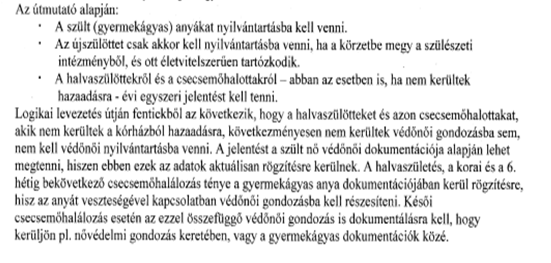 25– 27. rovat - Újonnan nyilvántartásba vettek közülA 25., 26., 27. rovatok kitöltése a kórházi zárójelentés és a születési értesítő alapján történik.25. rovat– a 24. rovatból a Koraszülöttek száma: a tárgyévben a betöltött 37. várandóssági hét előtt született újszülöttek. Testtömegtől függetlenül csak a gesztációs időt kell figyelembe venni.26. rovat – a 24. rovatból az Intrauterin retardáltak száma a tárgyévben - a méhen belüli növekedési lemaradás, retardáció. Az újszülött fejlettsége nem éri el a gestációs hétnek megfelelő szintet, a kórházi zárójelentésen szereplő diagnózis alapján.27. rovat– a 24. rovatból a Fejlődési rendellenességgel születettek száma a tárgyévben - Kórházi zárójelentés vagy a gyermek egészségügyi könyv alapján a védőnő tudomására jutott fejlődési rendellenességgel születettek száma.28– 30. rovat - Védőnői látogatások28. rovat– Védőnői látogatások összes száma – a tárgyévben 0-11 hónapos gondozottak otthonában végzett védőnői látogatások száma összesen, amely tartalmazza az újszülött látogatások számát is.29. rovat– Látogatásokból fokozott gondozást igénylők száma: a tárgyévben a 0-11 hónapos gondozottak otthonában tett védőnői látogatásokból, a fokozott gondozást igénylők körében végzett látogatások számát kell jelenteni.Egészségi szempontból, fokozott gondozást igénylő: orvosi dokumentum (diagnózis) alapján.Környezeti okból történt fokozott gondozás dokumentált, a gyermekvédelmi alapellátás felé jelzés történt.30. rovat– Újszülött látogatások száma: a tárgyévben a hazaadást követő első látogatást kell jelenteni. Csak egyszer jelentendő. Ez a szám a 24. oszlop adatával vagy azonos, vagy kevesebb. 31-33. rovat – Tanácsadás (Nem MSZSZ)31. rovat– Tanácsadáson összes megjelenések száma (orvos+védőnő) a tárgyévben: megegyezik a 32+33. rovatok összegével.32. rovat – Orvossal tartott tanácsadáson megjelentek száma (nem MSZSZ): abban az esetben, ha a védőnő részt vesz a házi gyermekorvossal/háziorvossal, tartott tanácsadáson, a megjelentek közül védőnő körzetébe tartozó csecsemőket kell jelenteni. (Az „idegent” nem, mert a védőnő a körzetébe tartozók ellátásáért felelős, adatszolgáltatási kötelezettsége a nyilvántartásában szereplő gondozottaira vonatkozik.)33. rovat – Védőnői tanácsadáson megjelentek száma a tárgyévben: az önálló védőnői tanácsadáson a védőnő körzetébe tartozó megjelenteket jelöli.34–44.rovat – Az év folyamán 1. életévüket betöltöttek körében észlelt elváltozásokA védőnő által elvégzett szűrővizsgálatokat kell jelenteni, amely történhet a tanácsadóban vagy indokolt esetben a gyermek otthonában.Megjegyzés: a szűréshez a megfelelően működő, hitelesített eszközökről a védőnői szolgálatok fenntartóinak kell gondoskodni. Amennyiben a védőnő a gyermek otthonában végzi el a szűrővizsgálatot a szűréshez a megfelelően működő, hitelesített eszközökről és körülményekről a védőnőnek kell gondoskodni.34. rovat: Az első életévet betöltöttek száma: a védőnői nyilvántartás alapján a tárgyévben 1. életévét betöltöttek számát kell megadni. (34-es rovat egyenlő a 45-ös rovattal)35. rovat: Az első életév betöltésekor a szűrtek száma: a tárgyévben első életévüket betöltöttek közül védőnői szűrővizsgálatban részesülteket kell jelenteni.Megjegyzés: a 35. rovat egyenlő, vagy kisebb lehet, mint a 34. rovat, ha a tárgyévben a szűrővizsgálat nem minden gyermeknél történt meg. 36–43. rovat – Az észlelt elváltozások megoszlása:36. rovat: A normál mozgásfejlődéstől eltérő eseteket kell jelölni.37. rovat: A beszédfejlődés zavarai, pl. megkésett beszédfejlődés.38. rovat: Szociális fejlődés: a szocializáció, a szülő-gyermek közti kapcsolat, a beilleszkedés problémáit kell jelenteni.39-41. rovar: A tápláltsági állapot kétféleképpen értékelhető:1. testhosszra vetített testtömeg percentilis. 2. BMI standardok alapján BMI percentilis szerint. Ha rendelkezésre áll a BMI percentilis táblázat (elektronikus vagy nyomtatott formában), akkor a BMI percentilis szerint kell végezni, amennyiben ez nem áll rendelkezésre, akkor a testhosszúságra vonatkoztatott testtömeg percentilisek értékét kell jelölni a növekedési és fejlődési tábla adatai alapján. (Országos Gyermekegészségügyi Intézet, KSH Népességtudományi Kutató Intézetének módszertani összeállítása. 52. számú Módszertani levél 1997.).Egy-egy gondozott esetében többféle elváltozás is jelenthető.42-43. rovat: A védőnői szűrővizsgálat során észlelt elváltozásokat szükséges itt megjeleníteni (nemcsak az orvosi lelettel rendelkezőket).44. rovat– Az észlelt elváltozások miatt a tárgyévben fokozott gondozást igénylők számát kell megadni.Megjegyzés: A fokozott védőnői ellátási szükségletet (36-43. oszlopokban jelzett elváltozások alapján) és nem az orvosi, szakorvosi, szakgondozói tevékenységet kell jelenteni.45–54.rovat - Az év folyamán első életévüket betöltöttek táplálásaKizárólagos szoptatás: Születéstől kezdve kizárólagosan szoptatott/női tejet kapó csecsemők száma. A csecsemő kizárólag szopik, vagy lefejt anyatejet kap. Semmi mást nem kap, forralt vizet sem - szükség esetén vitamin, ásványi anyag, gyógyszer cseppek, szirup formájában engedélyezett, a születéstől 179. napos életkoráig.Többnyire szoptatott, de folyadék kiegészítést kapó csecsemők száma. Anyatej mellett kis mennyiségben vizet, gyümölcslevet, teát kap, mást nem, kivéve szükség esetén a rehidrációs készítmény, vitamin-, ásványi anyagok, gyógyszerek csepp-, vagy szirupkiszerelésű formában, a születéstől 179. napos életkoráig.Vegyes táplálás: anyatej mellett, tápszert/gyümölcspépet/tejpépet, főzeléket kap a csecsemő.Mesterséges táplálás: anyatej (női tejet) egyáltalán nem kap a csecsemő.Megjegyzés:45. rovat megegyezik a 34-es rovattal, valamint megegyezik a 46+47+48+49. továbbá az 50+51+52+53. rovatok összegével.Az 50. rovat kevesebb lehet, mint 46. rovat - a 0-4 hónapig tartó időszakban,- de több nem, hiszen aki kapott folyadék kiegészítést, vagy hozzátáplálást a 0-4 hónapos időszakban az már később nem lehet kizárólagosan szoptatott.Az 51. rovat lehet több, 47. rovat - mint a 0-4 hónapig tartó időszakban,- ha a kizárólagosan szoptatottak kategóriájából átkerülnek ide csecsemők, lehet azonos, de lehet kevesebb is, ha a többnyire szoptatottaknak elkezdik a hozzátáplálást és a vegyesen táplált kategóriába kerülnek át.Az 52. rovat nagyobb vagy egyenlő lehet a 48. rovattal. Aki 4. hónapos korig mesterségesen volt táplálva és 4-6 hónapos kor között anyatejet/női tejet kap, akkor a vegyesen táplált kategóriába kerül (pl. az anya vagy az újszülött betegsége miatt.). Ez esetben a mesterségesen tápláltak száma annyival csökken, amennyivel a vegyesen tápláltak száma nő.Lehet több mint a 0-4 hónapig tartó időszakban, ha az addig kizárólagosan szoptatott vagy folyadék kiegészítést kapó csecsemőknek elkezdik a hozzátáplálást és ezekből a kategóriákból kerülnek át a vegyesbe csecsemők. Kevesebb nem lehet, a 48. rovat - mert ha a 0-4 hónapos korig tartó időszakban - már vegyes volt, az azt jelenti, hogy kapott anyatejet valamikor valamennyit, tehát mesterséges már nem lehet, de kapott tápszert vagy hozzátáplálást is, tehát nem lehet kizárólagosan szoptatott és többnyire szoptatott sem. Az 53. rovat kisebb vagy egyenlő lehet a 49. rovattal. Aki 4-6 hónapos kor között anyatejet/női tejet kap, akkor a vegyesen táplált kategóriába kerül. Ezért ezek számával csökken a mesterségesen tápláltak száma. A fentiek kivételével az 53-as oszlop = a 49-es oszloppal.53. rovat nem lehet több a 49. rovatnál, mert aki már a 0-4 hónapos korig tartó időszakban kizárólagosan szoptatottként, többnyire szoptatottként, vagy vegyesen tápláltként kapott anyatejet, az már a 0-6 hónapos kort tekintve nem lehet mesterséges. Kevesebb lehet, mert ritka esetekben elképzelhető, hogy a 4 hónapig mesterségesen táplált csecsemő anyatejet kap (pl.: hosszú kórházi ápolás után, örökbefogadás esetén), és így már nem mesterséges lesz a 0-6 hónapos kor közötti táplálása, hanem vegyes.55– 56. rovat – Begyűjtött anyatej mennyisége55. rovat– az illetékességi területen működő anyatejgyűjtőtől kapott adatokat a Megyei Kormányhivatal Népegészségügyi Főosztály jelenti.56. rovat– Háztól – házig: az orvosi javaslatra és védőnői igazolással háztól házig adott női tej mennyiségét kell jelenteni.57–66. rovat – Az év folyamán nyilvántartott 12-35 hónapos kisdedek57. rovat –A védőnő nyilvántartása alapján a tárgyévben nyilvántartott 12-35 hónapos kisdedek számát kell megadni (a havi adatokat összeadva, göngyölítve). Az 1. születésnapjától a 3. születésnapját megelőző napig született gyerekek. 58– 61. rovat – Fokozott gondozást igénylőkEgészségi szempontból, fokozott gondozást igénylő: orvosi dokumentum (diagnózis) alapján.Környezeti okból történt fokozott gondozás dokumentált, a gyermekvédelmi alapellátás felé jelzés történt.58. rovat– Fokozott gondozást igénylők száma összesen a tárgyévben: megegyezik, az 59+60+61. rovatok összegével.62– 63. rovat - Védőnői látogatás62. rovat– Látogatások összes száma a tárgyévben: a 12-35 hónapos gondozottak otthonában végzett védőnői látogatások száma.63. rovat – A tárgyévben meglátogatottakból a fokozott gondozást igénylők száma: a 12-35 hónapos gondozottak otthonában tett védőnői látogatásokból, a fokozott gondozást igénylők körében végzett látogatások számát kell jelenteni. 64-66. rovat – Tanácsadás (Nem MSZSZ)64. rovat– Tanácsadáson összes megjelenések száma (orvos+védőnő) az adott hónapban: a 64. rovat megegyezik a 65+66. rovatok összegével.65. rovat– Orvossal tartott tanácsadáson megjelentek száma (nem MSZSZ) a tárgyévben: abban az esetben, ha a védőnő részt vesz orvossal (háziorvossal, a házi gyermekorvossal) tartott tanácsadáson, a megjelentek közül a védőnő körzetébe tartozó kisdedeket kell jelenteni. (Az „idegent” nem, mert a védőnő a körzetébe tartozók ellátásáért felelős, adatszolgáltatási kötelezettsége a nyilvántartásában szereplő gondozottaira vonatkozik.)66. rovat- Védőnői tanácsadáson megjelentek száma a tárgyévben: az önálló védőnői tanácsadáson a védőnő körzetébe tartozó megjelenteket jelöli.67-77. rovat – Az év folyamán 3. életévüket betöltöttek körében észlelt elváltozásokA védőnő által elvégzett szűrővizsgálatokat kell jelenteni, amely történhet a tanácsadóban vagy indokolt esetben a gyermek otthonában.Megjegyzés: a szűréshez a megfelelően működő, hitelesített eszközökről a védőnői szolgálatok fenntartóinak kell gondoskodni. Amennyiben a védőnő a gyermek otthonában végzi el a szűrővizsgálatot a szűréshez a megfelelően működő, hitelesített eszközökről és körülményekről a védőnőnek kell gondoskodni.67. rovat - A 3. életévet betöltöttek száma: a védőnő nyilvántartása alapján a tárgyévben 3. életévét betöltöttek számát kell megadni.68. rovat: Az adott évben a 3. életévet betöltöttek közül védőnői szűrővizsgálatban részesültek számát kell jelenteni.Megjegyzés: A 68. rovat egyenlő, vagy kisebb lehet, mint a 67. rovat, ha a tárgyévben a szűrővizsgálat nem minden gyermeknél történt meg. 69-76. rovat – Az észlelt elváltozások megoszlása:69. rovat: A normál mozgásfejlődéstől eltérő eseteket kell jelölni.70. rovat: A beszédfejlődés zavarai, pl. megkésett beszédfejlődés, dyslexia.71. rovat: Szociális fejlődés: a szocializáció, a szülő-gyermek közti kapcsolat, a beilleszkedés problémáit kell jelenteni.72-74. rovat: A tápláltsági állapot kétféleképpen értékelhető: 1. testhosszra vetített testtömeg percentilis. 2. BMI standardok alapján BMI percentilis szerint. Ha rendelkezésre áll a BMI percentilis táblázat (elektronikus vagy nyomtatott formában), akkor a BMI percentilis szerint kell végezni, amennyiben ez nem áll rendelkezésre, akkor a testhosszúságra vonatkoztatott testtömeg percentilisek értékét kell jelölni a növekedési és fejlődési tábla adatai alapján. (Országos Gyermekegészségügyi Intézet, KSH Népességtudományi Kutató Intézetének módszertani összeállítása. 52. számú Módszertani levél 1997.).Egy-egy gondozott esetében többféle elváltozás is jelenthető.75-76. rovat: A védőnői szűrővizsgálat során észlelt elváltozásokat szükséges itt megjeleníteni (nemcsak az orvosi lelettel rendelkezőket).77. rovat– Az észlelt elváltozások alapján gondozást igénylők számát kell megadni.Megjegyzés: A fokozott védőnői ellátási szükségletet (69-76. oszlopokban jelzett elváltozások alapján) és nem az orvosi, szakorvosi, szakgondozói tevékenységet kell jelenteni.78–89.rovat – Az év folyamán nyilvántartott 3-6 éves( 36-83 hónapos) gyermekek78. rovat- A 3. születésnapjától 7. születésnapját megelőző napig, aki oktatási intézménybe még nem jár. Az év folyamán nyilvántartott 36-83 hónapos gyermekeket kell jelenteni.79 – 82. rovat - Fokozott gondozást igénylők79. rovat - Fokozott gondozást igénylők száma a tárgyévben: megegyezik a 80+81+82. rovatok összegével.Egészségi szempontból, fokozott gondozást igénylő: orvosi dokumentum (diagnózis) alapján.Környezeti okból történt fokozott gondozás dokumentált, a gyermekvédelmi alapellátás felé jelzés történt.83–84. rovat - Védőnői látogatás83. rovat– Látogatások összesen: a tárgyévben, a 3-6 éves gondozottak otthonában tett védőnői látogatások összesen. Itt kell jelenteni a beiskolázási látogatásokat.84. rovat – Fokozott gondozást igénylők száma: a 3-6 éves gondozottak otthonában tett védőnői látogatásokból, a fokozott gondozást igénylők körében végzett látogatások számát kell jelenteni.85–86. rovat – Beiskolázandók85. rovat– Beiskolázandók száma: az adott évben az életkor szerinti beiskolázásra kötelezett, nyilvántartottakat kell az adott évben az augusztus 31-i állapotnak megfelelően jelenteni, függetlenül attól, hogy megkezdik-e tanulmányaikat vagy sem. (Pl.: 2017. évben a 2010. IX. 1-től a 2011. VIII. 31-ig születetteket kell jelenteni.Nem összegzett adat.86. rovat – az adott évben, az életkor szerinti beiskolázásra kötelezett, nyilvántartottak közül az adott évben az augusztus 31-i állapotnak megfelelően a beiskolázás előtti céllal védőnői látogatásban részesültek száma. Egy beiskolázásra kötelezettnél ebben a rovatban csak egy látogatás jelentendő. Beiskolázandóként tárgy év augusztus 31-ig lehet a gyermekeket meglátogatni és ezt jelenteni, mert szeptembertől már iskolások.Megjegyzés: Aki augusztus 31. előtt elköltözött a védőnői körzetből, és a beiskolázás előtti látogatása megtörtént, ez a látogatás a kisgyermekeknél történt látogatások számában szerepel. Aki pedig, mint beiskolázandó beköltözik az adott védőnői körzetbe, szükséges a védőnői látogatása akkor is, ha az előző lakcímén a védőnő beiskolázandóként meglátogatta.87-89. rovat – Tanácsadás (Nem MSZSZ)87. rovat – Tanácsadáson összes megjelenések száma (orvos + védőnő) a tárgyévben: a 87. rovat megegyezik a 88+89. rovatok összegével.88. rovat – Orvossal tartott tanácsadáson megjelentek száma (nem MSZSZ): abban az esetben, ha a védőnő részt vesz orvossal (háziorvossal, házi gyermekorvossal) tartott tanácsadáson, a megjelentek közül a védőnő körzetébe tartozó kisgyermekeket kell jelenteni. (Az „idegent” nem, mert a védőnő a körzetébe tartozók ellátásáért felelős, adatszolgáltatási kötelezettsége a nyilvántartásában szereplő gondozottaira vonatkozik.).89. rovat – Védőnői tanácsadáson megjelentek száma a tárgyévben: az önálló védőnői tanácsadáson a védőnő körzetébe tartozó megjelenteket jelöli.90–100.rovat– Az év folyamán 5. életévüket betöltöttek körében észlelt elváltozásokA védőnő által elvégzett szűrővizsgálatokat kell jelenteni, amely történhet a tanácsadóban vagy indokolt esetben, a gyermek otthonában.Megjegyzés: a szűréshez a megfelelően működő, hitelesített eszközökről a védőnői szolgálatok fenntartóinak kell gondoskodni. Amennyiben a védőnő a gyermek otthonában végzi el a szűrővizsgálatot a szűréshez a megfelelően működő, hitelesített eszközökről és körülményekről a védőnőnek kell gondoskodni.90. rovat - Az 5. életévet betöltöttek száma a tárgyévben: a védőnői nyilvántartás alapján az adott hónapban 5. életévét betöltöttek számát kell megadni. 91. rovat - Az 5. életév betöltésekor a szűrtek száma: a tárgyévben 5. életévet betöltöttek közül védőnői szűrővizsgálatban részesültek számát kell jelenteni.Megjegyzés: a 91. rovat egyenlő, vagy kisebb lehet, mint a 90. rovat, ha a tárgyévben a szűrővizsgálat nem minden gyermeknél történt meg. 92–99.rovat – Az észlelt elváltozások megoszlása:92. rovat: A normál mozgásfejlődéstől eltérő eseteket kell jelölni.93. rovat: A beszédfejlődés zavarai, pl. megkésett beszédfejlődés, dyslexia.94. rovat: Szociális fejlődés: a szocializáció, a szülő-gyermek közti kapcsolat, a beilleszkedés problémáit kell jelenteni.95-97. rovat: A tápláltsági állapot kétféleképpen értékelhető: 1. testhosszra vetített testtömeg percentilis. 2. BMI standardok alapján BMI percentilis szerint. Ha rendelkezésre áll a BMI percentilis táblázat (elektronikus vagy nyomtatott formában), akkor a BMI percentilis szerint kell végezni, amennyiben pedig ez nem áll rendelkezésre, akkor a testhosszúságra vonatkoztatott testtömeg percentilisek értékét kell jelölni a növekedési és fejlődési tábla adatai alapján. (Országos Gyermekegészségügyi Intézet, KSH Népességtudományi Kutató Intézetének módszertani összeállítása. 52. számú Módszertani levél 1997.).Egy-egy gondozott esetében többféle elváltozás is jelenthető.98-99. rovat: A védőnői szűrővizsgálat során észlelt elváltozásokat szükséges itt megjeleníteni (nemcsak az orvosi lelettel rendelkezőket).100. rovat– Az észlelt elváltozások alapján gondozást igénylők számát kell megadni.Megjegyzés: A fokozott védőnői ellátási szükségletet (92-99. oszlopokban jelzett elváltozások alapján) és nem az orvosi, szakorvosi, szakgondozói tevékenységet kell jelenteni.101–107. rovat – A tárgyévben nyilvántartott nevelési-oktatási intézménybe nem járó 7-16 évesekItt az iskolába be nem íratott tanköteles korú gyermekeket kell jelenteni.Az óvodába nem járó és iskolába be nem íratott gyermekek: a 7. születésnapjuktól a tankötelezettség végéig otthon gondozottak. Megjegyzés: A magántanulók nem a területi, hanem az iskolavédőnői ellátás keretében gondozandók, így itt nem jelentendők! A tankötelezettség megszűnte utáni hónaptól (július) a nyilvántartás megszűnik).101.rovat - Az adott hónapban a 7. születésnapját betöltött tankötelezett, de iskolába be nem íratott gyermekek számát kell megadni.102.rovat=103+104+105106. rovat - A látogatások száma.107.rovat - A látogatottakból fokozott gondozást igényelők száma.108-111. rovat Családgondozás (észlelés)108. rovat– A tárgyévben nyilvántartott, gondozott családok száma: a védőnői körzet földrajzi területén életvitelszerűen tartózkodó azon családok, amelyekben várandós anya, 0-6 éves és a 7-16 éves iskolába be nem íratott, otthon gondozott gyermek él. Nem göngyölített összegzett adat, a 2017. év december 31-én nyilvántartott családok számát kell megadni.109. rovat- Dohányzás: a tárgyévben nyilvántartott gondozott családok közül a gyermekkel, várandós anyával közös háztartásban élő családtagok rendszeres dohányzását kell jelenteni.110. rovat– Gyermekelhanyagolás 1: a tárgyévben, a nyilvántartott családok közül fizikai elhanyagolás és érzelmi elhanyagolás észlelése, előfordulása (függetlenül, attól, hogy a családban mennyi gyermeket érint). Nem az elhanyagolt gyerekek számát jelentjük, hanem azon családokét, ahol előfordult gyermek elhanyagolás). A gyermek elhanyagolás dokumentált, gyermekvédelmi jelzés történt.111. rovat– Gyermekbántalmazás 2: a tárgyévben, a nyilvántartott családok közül fizikai erőszak (visszaélés), szexuális erőszak (visszaélés), érzelmi erőszak (visszaélés) észlelése, előfordulása (függetlenül, attól, hogy a családban mennyi gyermeket érint). Nem a bántalmazott gyerekek számát jelentjük, hanem azon családokét, ahol előfordult gyermekbántalmazás.Megjegyzés: Az Emberi Erőforrások Minisztériuma szakmai irányelve az egészségügyi ellátók feladatairól gyermekek bántalmazásának, elhanyagolásának gyanúja esetén (Egészségügyi Közlöny, 9. szám, 2016. május 31., 1485-1486. oldal])112-113. rovat Csoportos egészségnevelés a területen112. rovat– a tárgyévben a védőnő által szervezett és/vagy vezetett alkalmak száma, melyen személyesen is részt vett. Ide tartoznak a rendszeresen meghirdetett, több alkalomból álló programok (pl.: a szülésre felkészítő, a baba-mama klubok, a szoptatást támogató klubok, stb.), valamint az egyszeri egészségnapok is.113. rovat– a tárgyév folyamán, a csoportos egészségneveléseken a körzetből résztvevők számát kell megadni - dokumentáció alapján.114-121. Egyéb114. rovat- a tárgyévben során írásban tett védőnői intézkedések száma: anya otthoni elhelyezés, jelzés a gyermekjóléti szolgálat számára, szociális körülményről készített védőnői összefoglaló (helyzetértékelés, „környezettanulmány”).115. rovat– a tárgyévben az összes családlátogatások száma: családlátogatás a családok otthonában végzett gondozási tevékenység. Ide sorolható be a máshol nem jelenthető 7-18 éves iskolába járóknál végzett, illetve az egyéb okból tett családlátogatás is.116. rovat– a tárgyévben az összes szaklátogatások száma: a szaklátogatások száma megegyezik a 11+16+17+28+62+83+106. rovatok összegével. A szaklátogatások számában az iskolába járóknál végzett, illetve az egyéb okból tett látogatások száma nem jelenthető, nem szerepeltethető.117– 119. rovat– MSZSZ tanácsadás: a tárgyévben a védőnői körzet(ek) részére biztosított MSZSZ alkalmainak és a körzetből megjelentek száma.Megjegyzés: 118. rovat – Területileg illetékes védőnőhöz tartozó várandós és gyermekágyas anyák számát kell jelenteni. („idegent” nem).119. rovat - Területileg illetékes védőnőhöz tartozó 0-6 évesek számát kell jelenteni. („idegent” nem).A területi védőnő által évente egyszer jelentendő adatok köre:Adatszolgáltatás ideje: 2017. január 8. -2017. január 26.Évente egyszer – december 31-ei állapotnak – megfelelően jelentendő adatok köre:a)- a 2017. évben nyilvántartott várandós anyák számát kell megadni.Megjegyzés: ide tartoznak az előző évről áthozott várandós anyák, akik még nem szültek, illetve nem vetéltek el, nem költöztek el, valamint 2017. év folyamán újonnan nyilvántartásba vett várandós anyák. (nem összesített adat). Beszámolandó valamennyi az adott körzetben újonnan nyilvántartásba vett várandós, de nem beszámítandó a már előzőleg más körzetben nyilvántartásba vet beköltözött várandós.b)- fentiekből fokozott gondozást igénylők számac) - A tárgyévben nyilvántartott, gondozott családok száma: a védőnői körzet földrajzi területén életvitelszerűen tartózkodó azon családok, amelyekben várandós anya, 0-6 éves és a 7-16 éves iskolába be nem íratott, otthon gondozott gyermek él. Nem göngyölített összegzett adat, a 2017. év december 31-én nyilvántartott családok számát kell megadni.d) Védőnői ellátást nem igénylő családok számaMegjegyzés: a család a védőnői ellátást teljes egészében elutasítja, így nem vesz részt szűrővizsgálatokon, védőnői tanácsadáson, nem kéri, és nem igényli a védőnő látogatásait és véleményét, tanácsát sem.e) Védőnői látogatást nem igénylő családok számaMegjegyzés: A család a védőnő családlátogatásait nem igényli, elutasítja, de részt vesz a szűrővizsgálatokon, a védőnői tanácsadásokon, igényli és megfogadja a védőnő tanácsait.f) Intézeten kívüli szülések száma összesenMegjegyzés: megegyezik az intézeten kívül nem tervezett és az intézeten kívül tervezett otthonszülések számának összegévelg) Intézeten kívül – nem tervezett - szülések számaMegjegyzés: intézetben tervezték, de a szülés egyéb helyen, lakásban, mentőben, közterületen stb. történth) Tervezett otthonszülések száma:Megjegyzés: a várandós tudatosan készült arra, hogy gyermekét ne fekvőbeteg intézet szülészeti osztályán hozza világra, hanem otthonában, más személy otthonában, születésházban, stb, bába vagy erre vállalkozó egyéb személy, akár szakképzetlen segítő igénybevételével, esetleg önállóan. A tervezett otthonszülés lényege a tudatosság, az intézményi háttér kiiktatása.i) Kissúlyú újszülöttek száma összesenMegjegyzés: a 2500 grammnál kisebb súllyal született újszülöttek száma, függetlenül, hogy a szülés a terhesség hányadik hetében következett be.j) Késői magzati halálozások (halvaszületések) száma összesenMegjegyzés: ha a magzat az anya testéből történt elválasztás után az élet semmilyen jelét nem adta, és a fogamzástól számított teljes 24 hét eltelt, vagy ha a magzat kora nem állapítható meg, továbbá a magzat korától függetlenül, ha a magzat hossza  vagy annál nagyobb, vagy ha a magzat súlya  vagy annál több.k) 0-6 nap közötti veszteség:Megjegyzés: A csecsemőhalálozások összes számából (l) az élveszületést követően, az újszülött halálozása 0-6 nap között következett be.l) Csecsemőhalálozások (0-1 év) száma összesen:Megjegyzés: az élveszületést követően, az egyéves kor betöltése előtt bekövetkezett halálozás. Az adat tartalmazza a 0-6 nap közötti újszülött halálozás adatait is. A halvaszülött és a születésének évfordulóján meghalt gyerek nem csecsemőhalott.55. és a 120–131. rovat – A Megyei Kormányhivatal Népegészségügyi Főosztály által évente egyszer jelentetendő adatok köre:Járási/Kerületi Hivatal Népegészségügyi Osztály vezető védőnője jelenti a Megyei Kormányhivatal Népegészségügyi Főosztály megyei vezető védőnője részére.A Megyei Kormányhivatal Népegészségügyi Főosztálya a Járási/Kerületi Népegészségügyi Osztály illetékes vezető védőnőjétől kapott jelentés alapján 2018. január 26-ig küldi meg elektronikus formában az Országos Tisztifőorvosi Feladatokért Felelős Helyettes Államtitkárság részére.55. rovat– az illetékességi területen működő anyatejgyűjtőtől kapott adatokat a Megyei Kormányhivatal Népegészségügyi Főosztálya 2018. január 26-ig küldi meg az Országos Tisztifőorvosi Feladatokért Felelős Helyettes Államtitkárság részére.120. rovat – a területi védőnői ellátásról szóló 49/2004. (V. 21.) ESzCsM rendeletben meghatározottaknak megfelelően, a működési engedélyben nevesített tanácsadókat kell jelenteni – a tárgy év december 31-i állapotnak megfelelően. (A működési engedély a területi védőnői ellátásra szól, amiben, mint a tevékenység telephelye nevesítve van a tanácsadó).121. rovat – a tanácsadók összes számából az orvosi rendelővel közös helyiségben lévő tanácsadók száma – a tárgy év december 31-i állapotnak megfelelően.122– 131. rovat – Védőnői állások összesítője.A vezető védőnői, a területi védőnői, a főállású iskola-védőnői, a Családvédelmi Szolgálatban dolgozó, fekvőbeteg-szakellátást nyújtó egészségügyi szolgáltatónál dolgozó (kórházi védőnő) védőnők szervezett és betöltött állásainak száma, összes száma, a tárgy év december 31-i állapotnak megfelelően. A cellába csak egész szám írható be.